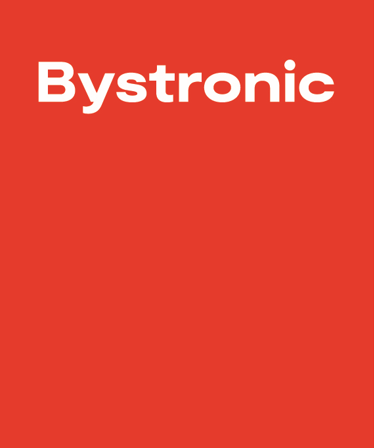 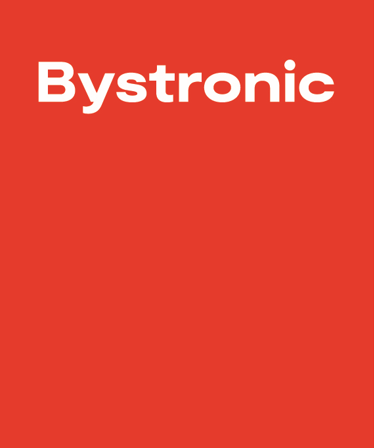 BySoft CAM 기본교육 신청서

고객명담당자주소연락처교육과정명   BySoft CAM 기본교육 신청서   BySoft CAM 기본교육 신청서   BySoft CAM 기본교육 신청서   BySoft CAM 기본교육 신청서   BySoft CAM 기본교육 신청서   BySoft CAM 기본교육 신청서   BySoft CAM 기본교육 신청서교육일자  20     년      월      일    ~      월      일  (총 2일)  20     년      월      일    ~      월      일  (총 2일)  20     년      월      일    ~      월      일  (총 2일)  20     년      월      일    ~      월      일  (총 2일)  20     년      월      일    ~      월      일  (총 2일)  20     년      월      일    ~      월      일  (총 2일)  20     년      월      일    ~      월      일  (총 2일)참가자인적사항성함직위부서연락처(개인)연락처(개인)연락처(개인)E-mail참가자인적사항참가자인적사항위와 같이 BySoft CAM 기본교육을 신청합니다. 참고신청서 작성 후 E-mail로 보내주세요. 접수 후 개별연락 드립니다.문의사항은 E-mail로 보내주시면 답변해 드리겠습니다. E-mail : Training.kr@bystronic.com바이스트로닉코리아㈜위와 같이 BySoft CAM 기본교육을 신청합니다. 참고신청서 작성 후 E-mail로 보내주세요. 접수 후 개별연락 드립니다.문의사항은 E-mail로 보내주시면 답변해 드리겠습니다. E-mail : Training.kr@bystronic.com바이스트로닉코리아㈜위와 같이 BySoft CAM 기본교육을 신청합니다. 참고신청서 작성 후 E-mail로 보내주세요. 접수 후 개별연락 드립니다.문의사항은 E-mail로 보내주시면 답변해 드리겠습니다. E-mail : Training.kr@bystronic.com바이스트로닉코리아㈜위와 같이 BySoft CAM 기본교육을 신청합니다. 참고신청서 작성 후 E-mail로 보내주세요. 접수 후 개별연락 드립니다.문의사항은 E-mail로 보내주시면 답변해 드리겠습니다. E-mail : Training.kr@bystronic.com바이스트로닉코리아㈜위와 같이 BySoft CAM 기본교육을 신청합니다. 참고신청서 작성 후 E-mail로 보내주세요. 접수 후 개별연락 드립니다.문의사항은 E-mail로 보내주시면 답변해 드리겠습니다. E-mail : Training.kr@bystronic.com바이스트로닉코리아㈜위와 같이 BySoft CAM 기본교육을 신청합니다. 참고신청서 작성 후 E-mail로 보내주세요. 접수 후 개별연락 드립니다.문의사항은 E-mail로 보내주시면 답변해 드리겠습니다. E-mail : Training.kr@bystronic.com바이스트로닉코리아㈜위와 같이 BySoft CAM 기본교육을 신청합니다. 참고신청서 작성 후 E-mail로 보내주세요. 접수 후 개별연락 드립니다.문의사항은 E-mail로 보내주시면 답변해 드리겠습니다. E-mail : Training.kr@bystronic.com바이스트로닉코리아㈜위와 같이 BySoft CAM 기본교육을 신청합니다. 참고신청서 작성 후 E-mail로 보내주세요. 접수 후 개별연락 드립니다.문의사항은 E-mail로 보내주시면 답변해 드리겠습니다. E-mail : Training.kr@bystronic.com바이스트로닉코리아㈜